Myatt’s Fields Park Project (MFPP) HIRE AGREEMENT TO USE THE MULBERRY CENTRE IN MYATT’S FIELDS PARK 12a CALAIS STREETLONDON SE5 9LPIN THE LONDON BOROUGH OF LAMBETH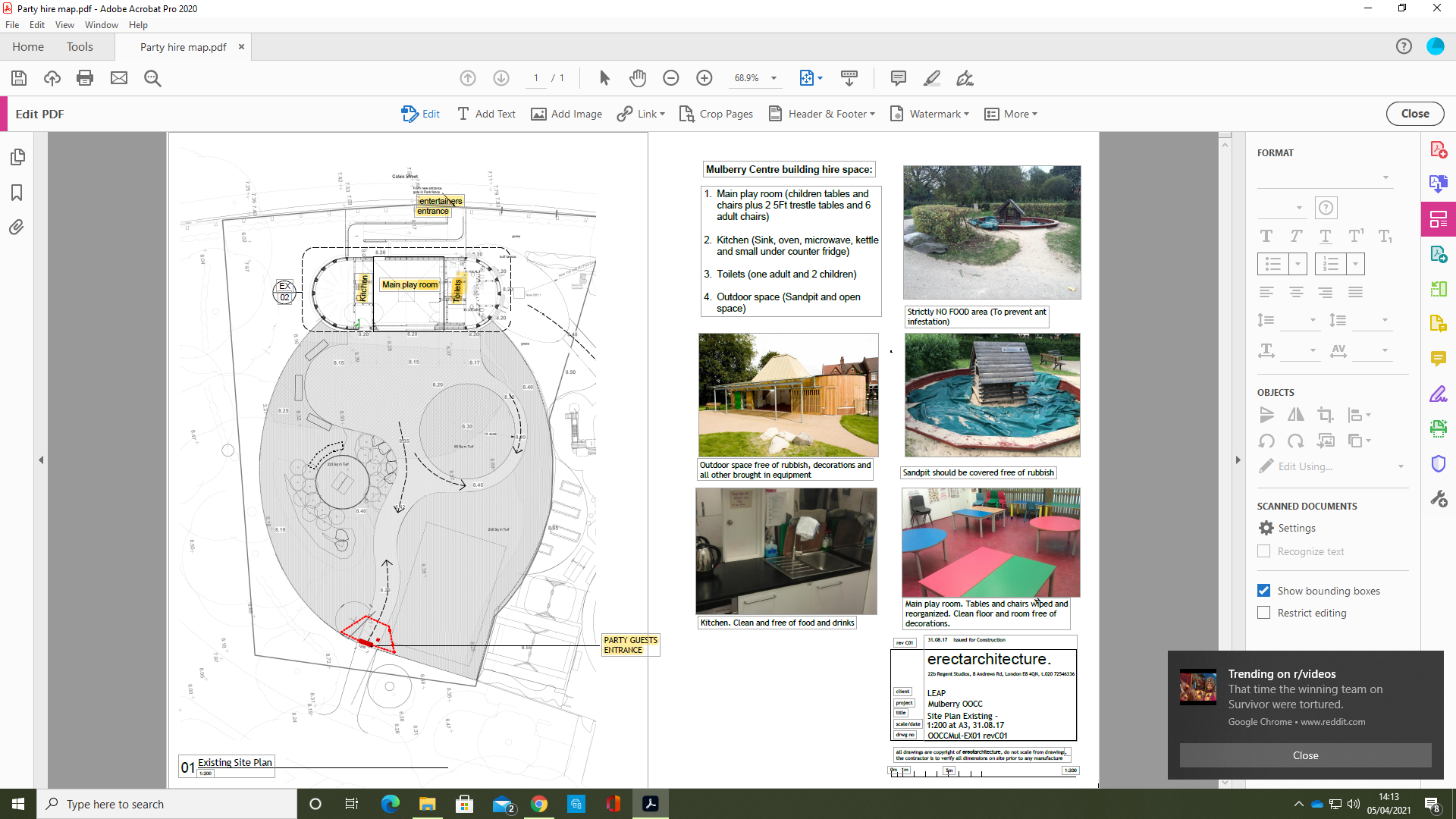 1. ParticularsIn this agreement the following expressions shall have the following meanings:The Hire AgreementHirer’s UndertakingsThe Hirer agrees and undertakes:GeneralRequirements and obligations Appendix 1END OF HIRE PERIOD CHECKLISTCheck carried out byCaretaker Name……………………………………………………………. 	Sign………………………………………..HirerName………………………………………………………….. 	Sign………………………………………….Date………………………….Date………………………….Appendix 2 Playrooms order after the party. Thank you for helping us to keep the Centre tidy. Please use provided bags for recycling (paper, plastic bottles and cups, drink cartons and glass)and general litter (food and all other waste)Please arrange tables and chairs in the large playroom as shown on the pictures. Please carry the tables to arrange them rather than pulling them across the floors.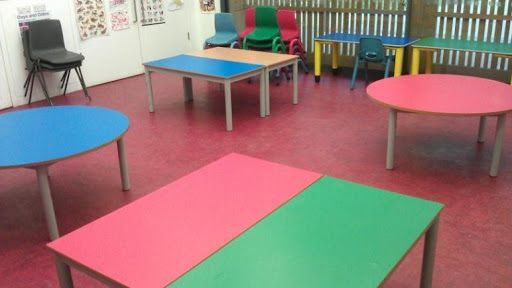 1.1The Licensor:Myatt’s Fields Park Project, Myatt’s Fields Park, Old Park Depot, Cormont Road, London SE5 9RA1.2The Hirer:Name:…………………………………………………………………Address:……………………………………………………………………………………………………………………………………..Telephone: ………………………………………………………..Email:…………………………………………………………………1.3The Site:The premises known as the Mulberry Centre of Myatt’s Fields Park in the London Borough of Lambeth (12a Calais Street, London SE5 9LP)1.4The Hire Space:The hire space allocated to the Hirer being part of the Mulberry Centre of Myatt’s Fields Park including the main Indoor Play Area – if required, Kitchen, Toilets and Garden Area as shown edged red on the attached plan (Page 1)1.5The Permitted UseChildren’s PartiesA children's party is defined as a party organised for children aged under 12 and their family and guests. 1.6Designated Times:Saturday and Sunday mornings from 9am until 12pm and Saturday and Sunday afternoons from 2pm until 5pm 1.7Hire Period:Day…………………………………Times:………………………1.8Hire Fee£35.00 per one hour / Saturday and Sunday slot fee of £105.00 per 3 hours  1.9Hirers Liability InsuranceLimit of indemnity £2,000,000. Excess £100 (each and every claim for damage to the premises or contents caused other than by fire or explosion) see Part F of Tennyson Insurance Policy Schedule1.10DepositA sum of sixty pounds (£60) made payable to Myatt’s Fields Park Project. Subject to conditions 3 and 5 of this hire agreement, the deposit is refundable 1.11Notice PeriodCancellations of bookings must be received by MFPP up to 21 calendar days in advance in order to get a full refund of the booking fee and deposit. For cancellations within the period 7-21 calendar days prior to the booking date a 50% refund of the booking fee and 100% refund of the deposit will be received and for notices received within less than 7 calendar days in advance of the Hire Period the booking fee will be withheld in full but you will receive a 100% refund of the deposit.Subject to Clauses 3 and 4 the Licensor gives the Hirer permission to use the Hire Space in common with the Licensor and all others authorised by the Licensor during the Hire Period for the Permitted Use.3.1To pay the Licensor the Hire Fee and Deposit together with this signed Contract in advance of the Hire Period 3.2Not to bring any equipment or goods onto the Site without the consent of the Licensor except as may be necessary for the exercise of the rights given in Clause 23.3To keep the Site clean and tidy and clear of rubbish and to leave the same in a clean and tidy condition and free of the Hirer’s goods and signs at the end of the Hire Period. See Appendix 2 for our usual room arrangements.3.4Not to attach to the walls and ceilings anywhere in the premises any decorations of a permanent or semi-permanent nature3.5Not to display any signs or notices at the Site and park’s notice boards without the prior written consent of the Licensor save for signs and banners advertising the Permitted Use3.6The Hirer is only permitted use of the Licensor’s equipment as shown on the resource checklist attached3.7To comply with all fire and safety requirements and provisions relating to the Site3.8Not to assign or underlet or share or part with possession of the Site or any part thereof3.9Not to damage the Mulberry Centre or any facilities, fixtures or fittings3.10Not to allow any vehicles to be parked within the site. The Hirer can park vehicles outside the park on residential roads as there are no parking restrictions over the weekend. The Hirer may unload goods by the Calais Street entrance or entering the park through the Cormont Road gate, driving on the tarmac paths with their hazard light on observing the 5m/h speed limit and stopping opposite the gate to Mulberry Centre garden. If the Hirer wishes to enter the park to unload goods they must notify the Licensor in advance of this, and remove all vehicles from the Site as soon as possible once the unloading is complete.3.11Not to use the Site for any illegal or immoral purposes3.12Comply with all directions from the Licensor relating to the security of the Premises3.13Not to use or allow the Site’s facilities or fixtures or fittings to be used in such a way as to cause any nuisance damage, disturbance, annoyance, inconvenience or interference to the Site or adjoining or neighbouring property or to the owners occupiers or users of such adjoining or neighbouring propertyHirers using amplified music are required to keep the volume to an acceptable level to avoid causing nuisance to neighboursHirers are requested to keep all unnecessary noise down to a minimum when leaving the premises3.14The Site caretaker shall attend the Hire Space at the end of the Hire Period and the Hirer shall inspect the Site with the caretaker and together complete the checklist annexed to this contract at Appendix 2.  Breakages must be reported to the Caretaker at that time and Hirers must indemnify the Licensor for any damage, however caused, arising during, or in respect of the Hire Period. 3.15The Licensor will return the Deposit to the Hirer at the end of the Hire Period if there are no breakages or damage and if they keep within the times of the booking. 3.16Not to do any act matter or thing which would or might constitute a breach of any statutory requirement affecting the Site or which would or might vitiate in whole or in part any insurance3.17To indemnify the Licensor against all losses, claims, demands, actions, proceedings, damages, costs or expenses or other liability arising in any way from this licence or any breach of any of the Hirer’ undertakings contained in this Licence3.18To observe such rules and regulations as the Licensor may make and of which the Licensor shall notify to the Hirer from time to time governing the Hirer’s use of the Site3.19Not to carry out any alterations to the Mulberry Centre3.20Not to impede in any way the Licensor or its officers servants or agents in the exercise of the Licensor’s rights of possession and control of the Site4.1The rights granted by this Hire Agreement shall end (without prejudice to the Licensor’s rights in respect of any breach of the undertakings contained in clause 3):The rights granted by this Hire Agreement shall end (without prejudice to the Licensor’s rights in respect of any breach of the undertakings contained in clause 3):4.1.1On the expiry of the Hire Period4.1.2Immediately on notice given by the Licensor at any time following any breach by the Hirer of the undertakings required by this contract4.1.3On not less than the notice specified in the Notice Period given by the Hirer to the Licensor4.2The benefit of this licence is personal to the Hirer and is not assignable and the rights given in Clause 2 may only be exercised by the Hirer and its employees, visitors and customersThe benefit of this licence is personal to the Hirer and is not assignable and the rights given in Clause 2 may only be exercised by the Hirer and its employees, visitors and customers4.3The Licensor gives no warranty that the Premises are legally or physically fit for the purposes specified in Clause 2The Licensor gives no warranty that the Premises are legally or physically fit for the purposes specified in Clause 24.4The Licensor shall not be liable for any loss, claims, expenses or any other liability suffered by the HirerThe Licensor shall not be liable for any loss, claims, expenses or any other liability suffered by the Hirer4.5The Licensor shall not be liable for the death of or injury to or damage to any property or for any losses claims demands actions proceedings damages costs or expenses or the liability incurred by the Hirer, employees, visitors or customers to the extent that the law allowsThe Licensor shall not be liable for the death of or injury to or damage to any property or for any losses claims demands actions proceedings damages costs or expenses or the liability incurred by the Hirer, employees, visitors or customers to the extent that the law allows4.6All notices given by either party pursuant to the provisions of this Agreement shall be in writing and shall be sufficiently served if delivered by hand or sent by recorded delivery if to the Licensor at; Myatt’s Fields Park Project, Myatt’s Fields Park, Old Park Depot, Cormont Road, London SE5 9RA or if to the Hirer at their address at clause 1.2 aboveAll notices given by either party pursuant to the provisions of this Agreement shall be in writing and shall be sufficiently served if delivered by hand or sent by recorded delivery if to the Licensor at; Myatt’s Fields Park Project, Myatt’s Fields Park, Old Park Depot, Cormont Road, London SE5 9RA or if to the Hirer at their address at clause 1.2 above4.7On determination of the Hire Agreement the Licensor will be under no obligation whatsoever to renew the Hire Agreement or provide alternative accommodationOn determination of the Hire Agreement the Licensor will be under no obligation whatsoever to renew the Hire Agreement or provide alternative accommodation4.8The Hirer may use toys and similar items left out in the Hire Space at their own riskThe Hirer may use toys and similar items left out in the Hire Space at their own risk5.1User Requirements for Site:Access to Site – Site will be open for the Hire period and locked afterwards by a caretaker appointed by the Licensor5.2User Health & Safety Obligation:The Hirer must obey no smoking policy in the Mulberry Centre and the GardenNo alcohol may be consumed on the Site, the deposit will be withheld in full if alcohol or alcohol containers are found on siteThe hirer shall not bring or permit any other person or agent to bring articles of an inflammable or explosive nature, which could cause damage or injury, onto the premises. This includes, but not limited to, bangers, sparklers and fireworks.No cooking facilities including BBQs may be brought into the building by the hirer or by any person on their behalf without the prior agreement of the Licensor.All seats are to be arranged with sufficient gangways to afford proper means of exit and all passages and fire exits must be kept free from obstruction.Caterers, contractors and persons employed by the hirer to supply refreshments will be required to observe all hygiene regulations. The Hirer will ensure that there is a minimum ratio of one adult to eight children. Failure to abide by this will lead to termination of this contract immediately. The Hirer will ensure that there are no more than 30 attendees at the Hire Space at any time.When tidying up, the Hirer must use pink recycling bags for any glass, paper, plastic litter that can be recycled. Bags are supplied by the Centre.Any used nappies must be taken home and not disposed of in the Centre.Balloons are to be popped over the bin only as small bits of bust balloon can litter the Park and cause damage to the wildlife. If any balloon bits are found outside, 50% of the deposit will be withheldIf music is played the volume must be kept at a reasonable level so it doesn’t disturb the neighbours and other users of the park.Disabled toilet alarm information - the alarm from disabled toilet at the playground is connected to the Mulberry Centre. It happened once that alarm started to ring during a party. To reset it, please go to the toilet for disabled children on the park’s playground and press the red reset button. Usually no-one needs assistance; kids just pull the alarm cord for fun. If disabled person needs assistance, please ring 999.The Hirer must vacate the Hire Space without delay at the expiry of the Designated time or pay £10 for each additional 20minutes after the hire period. This will be taken from the deposit as required.For the Licensor:For the Hirer:Signed: Name: Date:Signed:Name:Date:INDOOR PLAY AREASTickTOILETSTickTables wiped cleanToilets free of blockage, flushed and cleanSink free from blockage and cleanSink cleanedTables and chairs cleaned and put away neatlyBaby changing area cleanedAll equipment returned back to allocated areaGARDEN AREAFloor free of debris (swept and mopped)Toys and equipment stored in designated areasRubbish bins EMPTIED and relinedSandpit free of debrisKITCHENGarden free of litterRubbish bin EMPTIED and relinedShutters and gate securedWorktop surface wiped clean and clearDAMAGE – please state detailsSink free from blockage and cleanFirst Aid Kit usedYesNoFloor swept & moppedFirst Aid Kit usedYesNoCooking equipment switched off at the mainsFirst Aid Kit usedYesNo